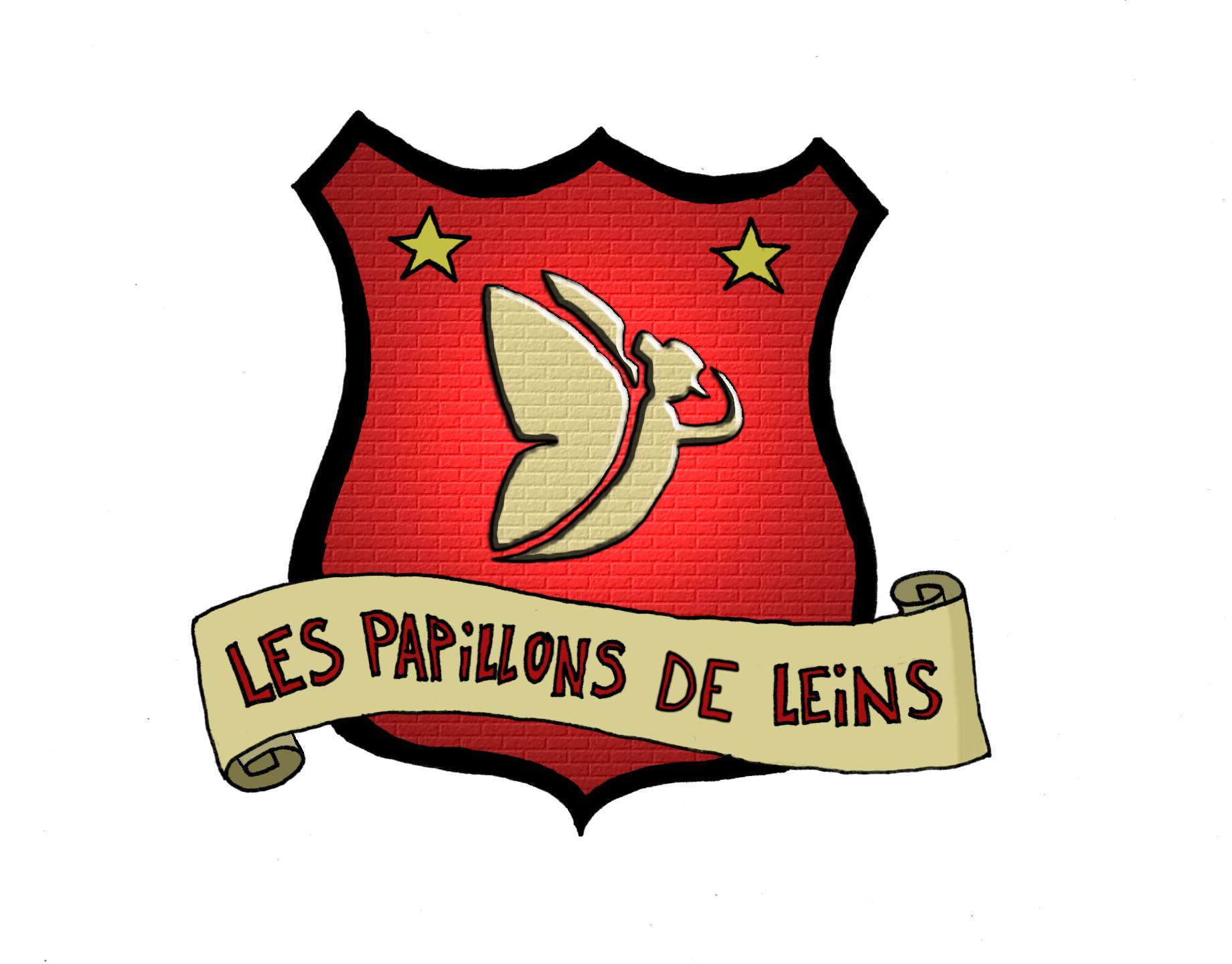 DOING WHAT I LOVEComptes : 32				Murs : 4Chorégraphe : Helen Parkyn (Août 2023)Musique : Doing What I loveNiveau : DébutantIntro : 32 Comptes.2 x RIGHT HEEL HOOKS, RIGHT DIAGONAL, STEP LOCK STEP HOLD1-4 : Talon Droit devant, hook PD – Répéter 5-8 : Avance PD, PG derrière PD, Avance PD, Pause2 x LEFT HEEL HOOKS, LEFT DIAGONAL, STEP LOCK STEP HOLD1-4 : Talon Gauche devant, hook PG – Répéter5-8 : Avance PG, PD derrière PG, Avance PG, PauseRIGHT CROSS ROCK, SIDE, HOLD, LEFT CROSS ROCK SIDE, HOLD1-4 : Croiser PD devant PG, ramener PD à droite, Pause5-8 : Croiser PG devant PD, ramener PG à gauche, PauseWEAVE TO LEFT, CROSS ROCK, ¼ TURN RIGHT (3.00), CLOSE1-4 : Croiser PD devant PG, PG à gauche, Croiser PD derrière PG, PG à gauche.5-8 : Croiser PD devant PG, revenir sur l’appuis G (PDC/PG), ¼ T à droite PD devant, ramener PG à côté PDFiche traduite par « Les Papillons de Leins ». Seule la fiche d’origine fait fois.